Ústav experimentální botaniky AV ČR, v. v. i. prodává v lokalitě Čejetice u Mladé Boleslavi pozemek o celkové rozloze 16 889 m2, skládající se ze tří sousedících parcel (obsahují ještě pozemky pod budovami): katastrální území Čejetice u Mladé Boleslavi, parcelní číslo 109/1 o rozloze 9 131 m2, 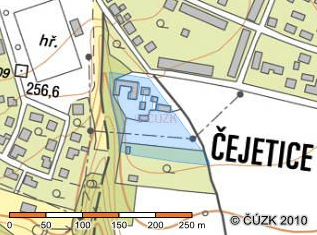 katastrální území Čejetice u Mladé Boleslavi, parcelní číslo 108 o rozloze 2 263 m2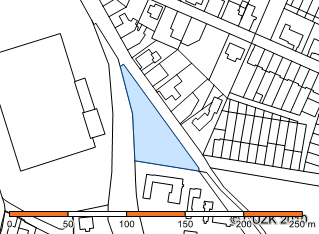 katastrální území Čejetice u Mladé Boleslavi, parcelní číslo 109/3 o rozloze 4 521 m2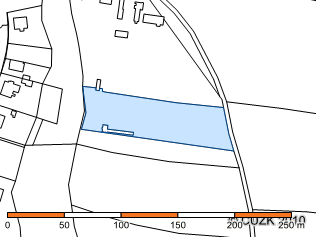 Parcela 109/1 obsahuje  ještě pozemky pod budovami o rozloze (st.395 – 425 m2, st.596 – 142 m2, st.597 – 92 m2, st.598 – 137 m2, st.599 – 89 m2), celkem 885 m2. Podobně pozemky pod budovami v parcele 109/3 (st.1055 - 30m2, st.1056 - 59 m2) představují celkem 89 m2. Celková výměra nemovitosti tedy představuje 16 889 m2.Náhled na prodávaný pozemek s přibližným vyznačením hranic pozemku je zde: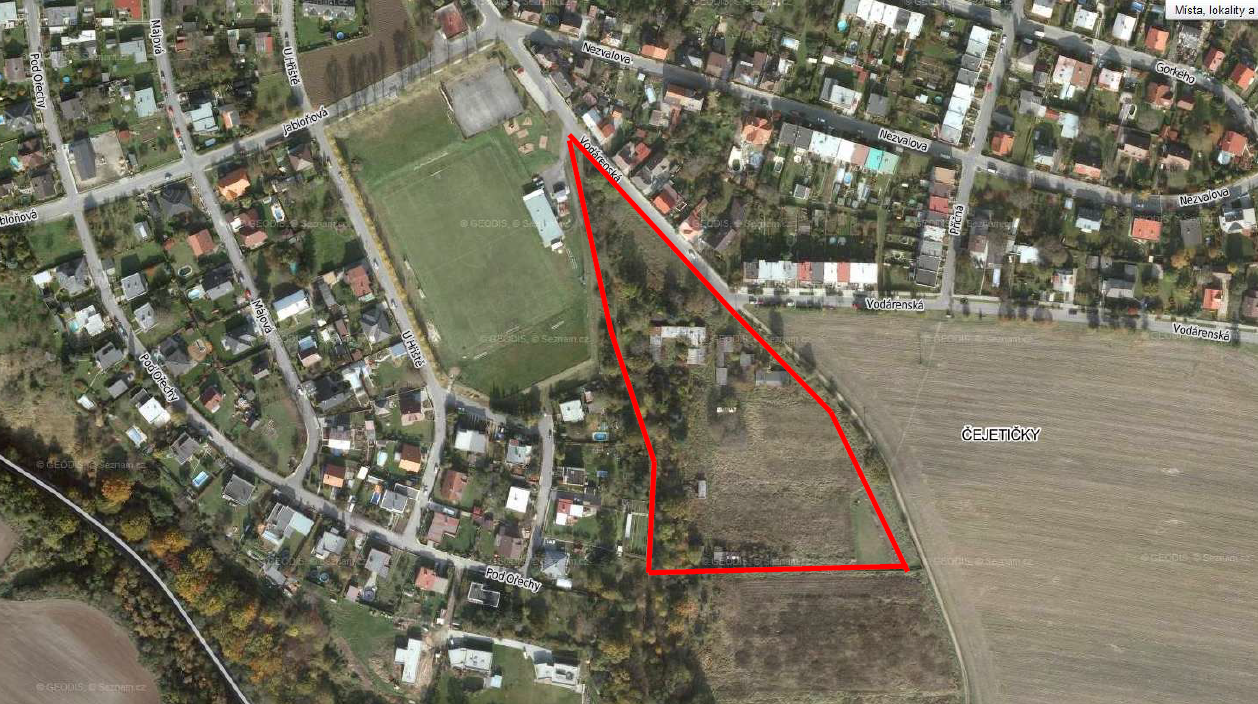 Lokalizace nemovitosti vzhledem k Mladé Boleslavi zde (zákres pozemku je opět přibližný):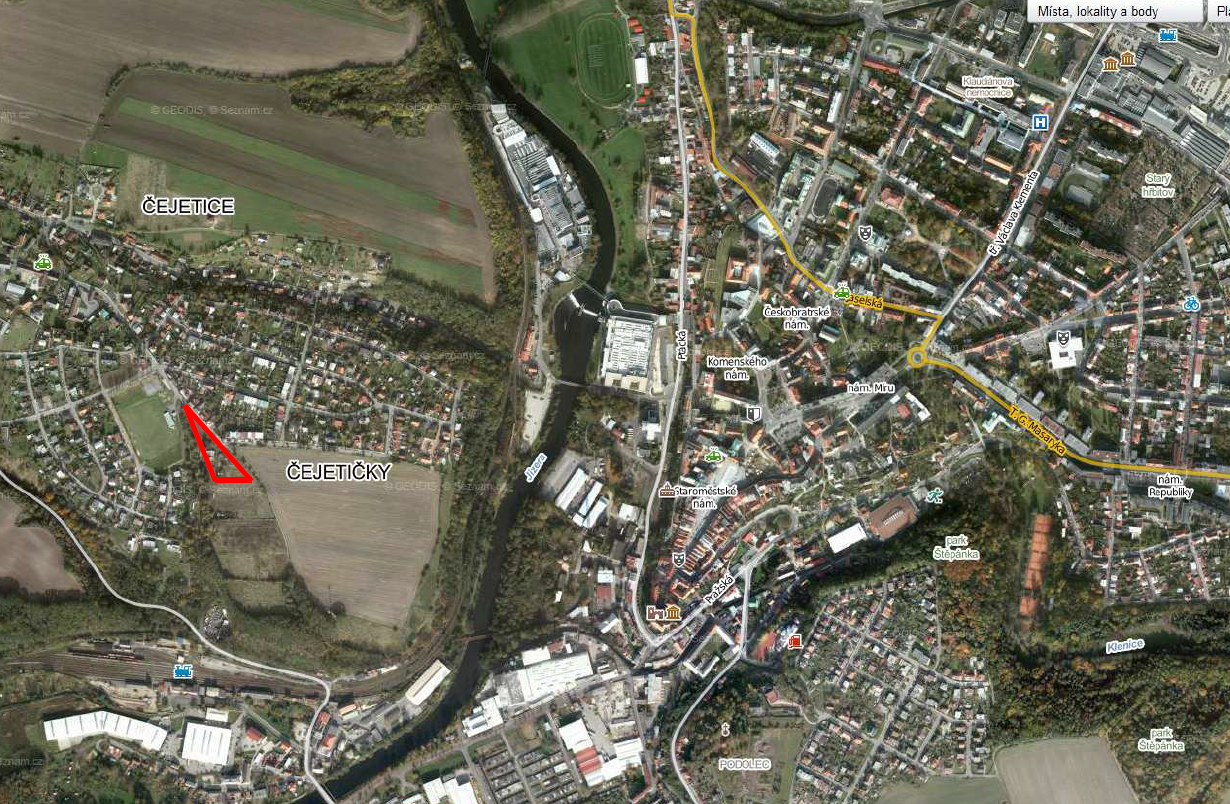 Nabídky a případné další informace:  ing. Petr Nový (novy@ueb.cas.cz , tel.  225 106 485, mobil 725 034 870, Ústav experimentální botaniky AV ČR, v.v.i., Rozvojová 263, Praha 6, 1656 02)